COMPROMISO ÉTICO DE LAS INSTITUCIONES CONTRATANTESDIRECCIÓN GENERAL DE CONTRATACIONES PÚBLICASQuienes suscriben, _____________________________________________________, de nacionalidad _________________, mayor de edad, estado civil _______________, provisto (a) de la cédula de identidad y electoral núm. _________________________, en calidad de máxima autoridad ejecutiva o su representante; _____________________________________________________, de nacionalidad _________________, mayor de edad, estado civil _______________, provisto (a) de la cédula de identidad y electoral núm. _________________________, en calidad de director (a) administrativo (a) – financiero (a); _____________________________________________________, de nacionalidad _________________, mayor de edad, estado civil _______________, provisto (a) de la cédula de identidad y electoral núm. _________________________, en calidad de consultor (a) jurídico (a); _____________________________________________________, de nacionalidad _________________, mayor de edad, estado civil _______________, provisto (a) de la cédula de identidad y electoral núm. _________________________, en calidad de responsable del Área de Planificación y Desarrollo; _____________________________________________________, de nacionalidad _________________, mayor de edad, estado civil _______________, provisto (a) de la cédula de identidad y electoral núm. _________________________, en calidad de responsable de la Oficina de Acceso a la Información; _____________________________________________________, de nacionalidad _________________, mayor de edad, estado civil _______________, provisto (a) de la cédula de identidad y electoral núm. _________________________, en calidad de responsable del área de Almacén y Recepción de Bienes o responsable de supervisar la correcta recepción del servicio u obra.Actuando en representación de la institución __________________________________________, para realizar el procedimiento de contratación pública núm. _________________________________, que será convocado para __________________________________________________, reconocen haber leído y comprendido el Código de Pautas de Ética e Integridad del Sistema Nacional de Contrataciones Públicas, aprobado por la Dirección General de Contrataciones Públicas en fecha 29.4.2021, mediante la Resolución Núm. PNP-04-2021 y mediante la presente declaración aceptan y se adhieren a dar fiel cumplimiento al citado código. En ese sentido, se comprometen a lo siguiente:No solicitar, aceptar o recibir, directamente o por medio de persona interpuesta, gratificaciones, dádivas, obsequios, comisiones o recompensas, como pago por actos ilegales o, incluso, por los inherentes a sus cargos, con el propósito de conceder ventajas durante el proceso de contratación o la eventual adjudicación.Mantener el respeto por los derechos fundamentales y los principios de la Administración Pública establecidos en la Constitución, así como los principios específicos que rigen la contratación pública.No desempeñar sus funciones en beneficio propio ni para favorecer, de manera directa o indirecta, a personas o grupos determinados.Procurar que todas las actuaciones sean realizadas de forma pública, clara y motivada, de conformidad con la ley, el reglamento de aplicación, las bases de la contratación y el contrato.Garantizar a todos los proveedores un trato igualitario en el procedimiento de selección, sin importar su lugar de nacimiento, origen social, raza, género, orientación sexual, religión u opinión política o filosófica.Informar a la Comisión de Ética de la institución contratante, mediante comunicación escrita, en caso de actual o potencial conflicto de interés, a fin de garantizar la independencia de actuación en el procedimiento.La presente declaración ha sido realizada en la ciudad ______________________________, provincia _____________________________, a los __________________________ (__________) de __________________________ del año ______________________________________ (__________)._____________________________________________Máxima Autoridad Ejecutiva o su representante__________________________________ 	__________________________________    Director (a) Administrativo (a) – 	           Consultor (a) Jurídico (a)                    Financiero (a) __________________________________ 	__________________________________     Encargado (a) de Planificación 	         Responsable de la Oficina de                        y Desarrollo			       Acceso a la Información Pública___________________________Responsable del área de Almacén y Recepción de Bienes o responsable de supervisar la correcta recepción del servicio u obra.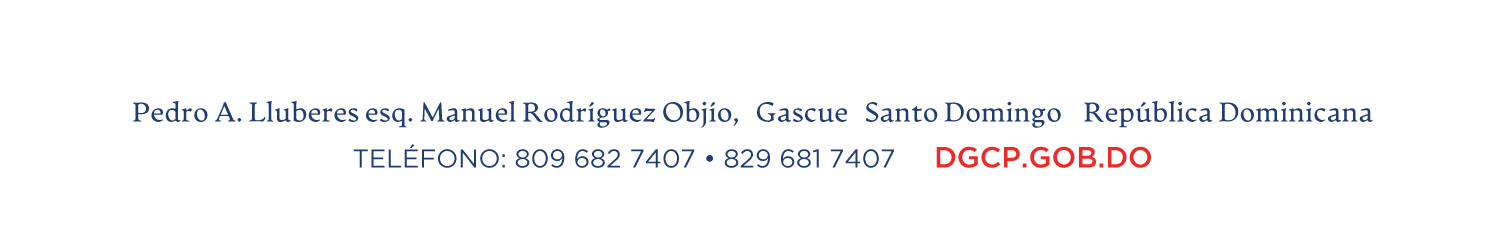 